Spinal Cord StimulationReference Guide to Payer Medical Policy The following links to Spinal Cord Stimulation (SCS) payer medical policies are for informational purposes only. This guide is not a complete list of payers or related medical policies, as medical policy and criteria are updated by payer organizations periodically. Information provided below is subject to change without notice; contact the payer directly for complete information.Covered indications and medical necessity criteria vary by payer policy. Always seek prior authorization and review the payer medical policy guidelines prior to scheduling SCS procedures.Additional Support  Abbott offers a reimbursement hotline, which provides coding and reimbursement information from dedicated reimbursement specialists. Please contact the Hotline at 855-569-6430 or AbbottEconomics@abbott.com. Note: Medical policies were pulled from publicly available websites February 2023.  Links will not be updated more than once a year.Disclaimer This material and the information contained herein is for general information purposes only and is not intended, and does not constitute, legal, reimbursement, business, clinical, or other advice. Furthermore, it is not intended to and does not constitute a representation or guarantee of reimbursement, payment, or charge, or that reimbursement or other payment will be received. It is not intended to increase or maximize payment by any payer. Similarly, nothing in this document should be viewed as instructions for selecting any particular code, and Abbott does not advocate or warrant the appropriateness of the use of any particular code. The ultimate responsibility for coding and obtaining payment/reimbursement remains with the customer. This includes the responsibility for accuracy and veracity of all coding and claims submitted to third-party payers. In addition, the customer should note that laws, regulations, and coverage policies are complex and are updated frequently, and, therefore, the customer should check with its local carriers or intermediaries often and should consult with legal counsel or a financial, coding, or reimbursement specialist for any questions related to coding, billing, reimbursement or any related issues. This material reproduces information for reference purposes only. It is not provided or authorized for marketing use.Abbott 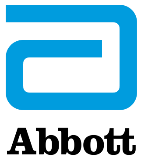 3200 Lakeside Dr., Santa Clara, CA 95054 USA Tel: 1.800.227.9902  ™ Indicates a trademark of the Abbott group of companies @2023 Abbott. All rights reserved. www.cardiovascular.abbott MAT-2302395 v1.0 | Item approved for U.S. use only | HE&R approved for non-promotional use only.Payer NamePayer NameEffective DateLink to Spinal Cord Stimulation Medical PolicyNational PayersNational PayersNational PayersNational PayersAetna12/17/1997Spinal Cord Stimulation - Medical Clinical Policy Bulletins | AetnaCignaCigna_Spinal Cord and Dorsal Root Ganglion Stimulation (evicore.com)Humana1/1/2023Medical Coverage Policies (humana.com)United Healthcare12/1/2022Spinal Cord Stimulation Medical Policy uhcprovider.comAnthem BCBS
(CA, CO, CT, GA, IN, KT, ME, MO, NH, NV, NY, OH, VA, WI )Spinal Cord Stimulation AIM Musculoskeletal ProgramRegional BCBS Payers Regional BCBS Payers Regional BCBS Payers Regional BCBS Payers BCBS Alabama5/1/2022BCBS AL Spinal Cord StimulationBCBS Arkansas11/1/2022Coverage Policy Manual - Arkansas Blue Cross and Blue ShieldBCBS Florida9/15/2002BCBS FL Spinal MCG BCBS Hawaii HMSA4/1/2008Spinal Cord and Dorsal Root Ganglion Stimulation, HMSA 5/27/2022BCBS Idaho4/8/2022Spinal Cord and Dorsal Root Ganglion Stimulation BCBSIDAHOBCBS Kansas9/26/2007Spinal Cord and Dorsal Root Ganglion Stimulation BCBSKSBCBS Kansas City9/1/2022eviCore_Spinal Cord and Dorsal Root Ganglion Stimulation bluekcBCBS Louisiana8/18/2021Medical Policy BCBSLABCBS Massachusetts10/1/2022Spinal Cord Stimulation BCMASSBCBS Michigan1/1/2007http://www.bcbsm.com/mprApp/MedicalPolicyDocument?fileId=91845BCBS Minnesota2/1/2016BlueCross BlueShield of Minnesota Medical Policy (bluecrossmnonline.com)BCBS Mississippi5/1/2022Blue Cross & Blue Shield of Mississippi (bcbsms.com)BCBS Nebraska4/15/2015BCBSNE Medical Policy (nebraskablue.com)BCBS North Carolina10/1/2021Spinal Cord and Dorsal Root Ganglion Stimulation bluecrossncBCBS North Dakota3/1/2019Spinal Cord and Dorsal Root Ganglion Stimulation | BCBSNDBCBS Rhode Island3/1/2023Spinal Cord Stimulation   bcbsriBCBS South Carolina1/1/2023Spinal Cord and Dorsal Root Ganglion Stimulation    southcarolinabluesExcellus BCBS   (NY)9/15/2022Spinal Cord Stimulation/Dorsal Column Stimulation excellusbcbsPayer NamePayer NameEffective DateLink to Spinal Cord Stimulation Medical PolicyRegional BCBS Payers continuedRegional BCBS Payers continuedRegional BCBS Payers continuedRegional BCBS Payers continuedHCSC    (IL, MT, NM, OK, TX)8/1/2022Spinal Cord (SCS) and Dorsal Root Ganglion (DRG) Stimulation hcsc.netHighmark BCBS 
(PA, WV, DE, WNY, ENY)11/21/2016Medical Policy (highmark.com)Horizon BCBS  (NJ)2/14/2020BCBSNJ Medical Policy Spinal StimulationIndependence BC  (PA)1/10/2021IBC Medical Policies (ibx.com)Premera BC  (AK, WA)7/1/2022Spinal Cord and Dorsal Root Ganglion Stimulation premeraRegence Blue Shield
(WA, ID, OR, UT)1/1/2023Spinal Cord and Dorsal Root Ganglion Stimulation regenceWellmark (IA, SD)8/1/2022Spinal Cord and Dorsal Root Ganglion Stimulation  wellmarkOther Regional Payers Other Regional Payers Other Regional Payers Other Regional Payers Amerihealth1/8/2021AmeriHealth Medical PoliciesHealth Net2/2/2022Health Net Medical Policies | Health NetHealth Partners2/1/2019Spinal cord stimulation (healthpartners.com)Medical Mutual12/21/2022Policy 200602: Spinal Cord Stimulation for Chronic Pain (medmutual.com)Medica Health1/162023Spinal Cord Stimulation  (medica.com)PacificSource9/1/2021Spinal Cord Stimulation.pdf (pacificsource.com)Priority Health  (MI)2/1/2023Medical policies | Priority HealthSelect Health5/9/2019Spinal-Cord-Stimulation  (selecthealth.cloud)Tufts Health Plan11/6/2022scs-insert (tuftshealthplan.com)Medicare Medicare Medicare Medicare National Coverage 7/1/1995NCD - Electrical Nerve Stimulators (160.7) (cms.gov)First Coast
(FL, Puerto Rico, Virgin Islands) LCD #L3603511/28/2019LCD - Spinal Cord Stimulation for Chronic Pain (L36035) (cms.gov)Noridian JE
(CA, NV, HI) LCD #L3513612/1/2019LCD - Spinal Cord Stimulators for Chronic Pain (L35136) (cms.gov)Noridian JF
(AK, AZ, ID, MT, WY, ND, OR, SD, UT, and WA)  LCD#L3620412/1/2019LCD - Spinal Cord Stimulators for Chronic Pain (L36204) (cms.gov)Novitas JH
(AR, CO, LA, MS, NM, OK, TX, Indian HS, VA) LCD #L354509/26/2019LCD - Spinal Cord Stimulation (Dorsal Column Stimulation) (L35450) (cms.gov)Novitas JL
(DC, DE, MD, NJ, PA) LCD #L354509/26/2019LCD - Spinal Cord Stimulation (Dorsal Column Stimulation) (L35450) (cms.gov)Palmetto GBA
(NC, SC, VA, WV) LCD #L345562/25/2018LCD - Spinal Cord Stimulators for Chronic Pain (L34556) (cms.gov)